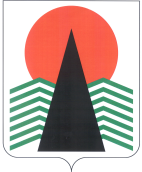 Муниципальное образованиеСельское поселение СентябрьскийНефтеюганский районХанты-Мансийский автономный округ – ЮграСОВЕТ ДЕПУТАТОВ СЕЛЬСКОГО ПОСЕЛЕНИЯ СЕНТЯБРЬСКИЙПРОЕКТ РЕШЕНИЕп. СентябрьскийО внесении изменений в решение Совета депутатов сельского поселения Сентябрьский, от 28 ноября 2014 года № 77 «Об установлении ставок и льгот по налогу на имущество физических лиц на территории муниципального образования сельское поселение Сентябрьский» 	В соответствии с главой 32 Налогового кодекса Российской Федерации, статьей 16 Устава сельского поселения Сентябрьский Совет депутатов сельского поселения Сентябрьский р е ш и л:1. Внести в решение Совета депутатов сельского поселения Сентябрьский от  28.11.2014 № 77 «Об установлении ставок и льгот по налогу на имущество физических лиц на территории муниципального образования сельское поселение Сентябрьский» (в ред. от 10.05.2018 № 274,  27.06.2019 № 50, 26.09.2019 № 55, 20.02.2020 № 88)  следующие изменения:1.1  Подпункт 1.1. пункта 1 изложить в следующей редакции:«1.1. 0,1 процента в отношении:жилых домов, частей жилых домов, квартир, частей квартир, комнат;объектов незавершенного строительства в случае, если проектируемым назначением таких объектов является жилой дом;единых недвижимых комплексов, в состав которых входит хотя бы один жилой дом;гаражей и машино-мест, в том числе расположенных в объектах налогообложения, указанных в подпункте 1.2 настоящего решения;хозяйственных строений или сооружений, площадь каждого из которых не превышает 50 квадратных метров и которые расположены на земельных участках для ведения личного подсобного хозяйства, огородничества, садоводства или индивидуального жилищного строительства.».1.2. Пункт 2 признать утратившим силу. 1.3. Подпункт 3.5 пункта 3 признать утратившим силу.2. Настоящее решение втсупает в силу после официального оупблкования.Уставновить что:2.1. Дейтсвие абзацев третьего, шестого подпункта 1.1 пункта 1 натоящего решения распространяется на правоотношения, возникшие с 1 января 2017 года.2.2. Действие абзаца седьмого подпункта 1.1 пункта 1 настоящего решения, распространяются на правоотношения, возникшие с 29 октября 2019 года.3. Настоящее решение подлежит опубликованию в бюллетене «Сентябрьский вестник» и размещению на официальном сайте органов местного самоуправления  сельского поселения Сентябрьский.Глава поселения                                                                                              А.В. Светлаков01.04.2021                                                            №135